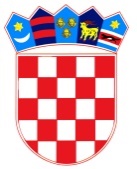 REPUBLIKA HRVATSKA – GRAD ZAGREB         Osnovna škola Josipa Račića           Zagreb, Srednjaci 30KLASA: 007-04/22-02/09
UR.BROJ: 251-191-22-03Zagreb, 01. rujna 2022.ZAKLJUČCI 19. SJEDNICE ŠKOLSKOG ODBORA OSNOVNE ŠKOLE JOSIPA RAČIĆAAd. 1. Zapisnik 18. sjednice jednoglasno je usvojen bez primjedbiAd. 2. Članovi Školskog odbora jednoglasno su usvojili polugodišnji izvještaj o izvršenju financijskog planaAd.3. Članovi Školskog odbora jednoglasno su usvojili Izvješće o realizaciji Godišnjeg plana i programa rada za 2021./2022.Ad.4. Članovi Školskog odbora jednoglasno su usvojili Izvještaj o stanju sigurnosti, provođenju preventivnih programa i mjerama poduzetim u cilju zaštite prava učenikaAd. 5. Članovi Školskog odbora jednoglasno su usvojili Izvješće o radu ŠSD „Račić“Ad.6. Članovi Školskog odbora jednoglasno su dali prethodnu suglasnost za zapošljavanje Sonje Kvež i Nikoline Matošević na radnom mjestu Pomoćnika u nastaviAd.7. Članovi Školskog odbora jednoglasno su dali prethodnu suglasnost za povećanje satnice učiteljice Ane RazumAd.8. Članovi Školskog odbora jednoglasno su dali prethodnu suglasnost na smanjenje satnice učitelja Njemačkog jezika Matije Hlebara Ad.9. Članovi Školskog odbora jednoglasno su donijeli odluku o davanju na privremeno korištenje školskog prostora – Salsando Plus i Udruga mali inženjeriAd.10. Članovi Školskog odbora jednoglasno su dali prethodnu suglasnost za zasnivanje radnog odnosa na određeno, nepuno radno vrijeme od 20 h tjedno sa Matijom Hlebarom – zamjena Ad.11. Nije bilo dodatnih upita ni prijedloga ZAPISNIČAR	                             PREDSJEDNICA ŠKOLSKOG ODBORA                     Matej Martić                                                              Darija Jurič